Hi boys.  I hope you had a good week!I have given lots of feedback on your History and Science / Geography projects. The standard is very high. I especially want to give a shout out to Dan on completion of excellent History project. For anyone who has yet to submit please send them on.I have enjoyed reading all your stories. I also appreciated the photograph of Jakub’s human sized art. Well done! Send on all completed assignment so I can assess how you are getting on.I have included work for this week. Obviously Monday is a bank holiday so no work has been assigned for this day. If you go to Ms. Broderick / Ms. Lawless make sure to access their work on the link on the website.If there are any problems let me know. Remember the work you are doing now will stand to you next year.RegardsS. FoxMaths Answers from last week 28WEEK 28  Monday 1. 4 2. 0.625 3. 1 4. 0 5. 27 6. 60 7. 9.1 8. 0.025 9. ---10. 12.6 11. 180 12. ÷ 13. 6 14. 30m2 15. 11 16. 240 17. 21:15 18. €447.50Tuesday 1. hexagonal pyramid 2. 0 3. 2 4. 8 5. 75 6. 3.02 7. 12 8. ---9. 31.2 10. 18cm2 11. 30km 12. 5 13. 1 in 2 14. 0.035 15. x 16. 39 17. €54.60 18. 109.20Wednesday 1. obtuse 2. 360˚ 3. 2 4. 1 in 2 5. 8 6. 10 7. 6∕10 8. 3∕8 9. 0 10. €17.50 11. 11 12. 9 13. €4.50 14. 69 15. 1, 3, 9, 27 16. 2.5l 17. 12.54m 18. 560Thursday 1. 9 2. 5.8 3. 121 4. 720 5. 6.5, 6 4∕10, 5.6, 5¼ 6. 29.3 7. €0.55 8. cylinder 9. 3m2 10. 0 11. 60 12. 122,337 13. 1∕8 14. 3 15. 8 16. 12 tonnes 17. 288 18. €2,016TEST week 28 1. €20 2. 1 3. 5 4. 9 5. 2 6. (b) 7. 39 8. 8 9. 10 10. €15 11. 24cm 12. 391.7 13. 19:36 14. 10 15. 5 16. 9:11 17. 85 18. 9∕20 19. 70 20. --- Problems 21. 18:00 22. €300 23. 45 24. €9 25. 750gGive yourselves a mark at the bottom of the page and let me know how you got on. If you are unsure how to get the correct answer send me an email and I will explain. Make sure to do your Maths work in pencil and correct it in red pen.You have no Master your maths this weekMathemagic - Please let me know how you found working from this book last week. We will focus on the measurement of Time this week. I don’t expect you to do every question on the page. Ensure you read what I have asked to be completed. Some of the question can be tricky so make sure to read the info boxes to help. This book can be accessed on CJ Fallon website online. Log in as a student (you may need an email address that you can use). Select level, class, subject, series, title and online book. The name of the book should appear and click on it. It should then download.Time p 91 - 94IrishFuaimeanna agus focail (Aonad 18)Continue to revise some of the Irish phrases of the week. (see attached at end of worksheets). They will stand to you next year. See how many you can answer without looking at the sheet. Scríbhneoireacht (Writing): Conas a beidh an aimsir? (What will be weather be like?) Leigh Réamhaisnéis na haimsire (Read the Weather forecast)Scríobh Réamhaisnéis na haimsire do gach lá i do chóipleabhar (Write the weather forecast for each day of the week in your copy) It can be fictional!Réamhaisnéis na haimsire(Weather forecast)Mar shampla (Example)Dé LuainBeidh sé an-ghaofar ar maidin. Beidh sé scamallach sa tráthnóna. Beidh sé scamallach san óiche.Dé MáirtBeidh an aimsir ag dul in olcas. Ar maidin, beidh sé fuar agus scamallach. Ansin, sa tráthnóna beidh tintreach agus toirneach ann. San óiche beidh sé ag plúchadh sneachta.Dé Céadaoin Beidh an aimsir ag dul i bhfeabhas ar maidin. Beidh sé scamallach ach tirim sa tráthnóna. Beidh sé tirim san óiche.EnglishSpellbound – No spellbound this weekStarlight – No Starlight this weekTue – 	Research some poetry and choose one poem which you really like and you want to explore further.Wed –	Record your chosen Poem and Poet. Write an analysis of your poem under Theme – what is the surface theme of the poem? What is the underlying theme?Thurs – 	List five techniques that are evident in this poem and write a paragraph on each.  These may include imagery, rhyme, rhythm, alliteration, onomatopoeia etc.Fri – 	Write a poem based on the same theme as the poem you have chosen. History – Using the below heading create a PowerPoint on World War two Time and chronology (use date and a timeline of events)Change and continuity (show similarities and differences between pre and post war)Cause and effect (appreciate that World War 1 had a number of causes and outcomes)Using evidence (examine and use critically a wide range of historical evidence photographs, pictures, objects, memories of older people, buildings, stories and songs, written sources, films, other media, information and communication technologies)Synthesis and communication (Organise the information and structure your presentation well, communicate using graphs, maps, photographs, art, etc.)Empathy (imagine and discuss the feelings and motives of people in the past, discuss how an event in the past may have been perceived by those who participated in it)Science Continue with challenge -  to design and make a land yacht.Initial problem: Can you design and make a vehicle that is powered by the wind? (a hair dryer)Craft-handling skills : This task provides opportunities for the development of the skills of cutting, joining, making triangular joins, making holes and strengthening structures.Step 1: Exploring, planning and making1. Think about boats • the shape of the base• the materials used for the base• the materials used for the sails.2. Think of the parts essential for the boat to work. 3. Consider how the sailing boat could be adapted for use on land. Some suggestions may include• adding an axle and wheels4. Choose suitable materials. 5. Sketch designs of the land yacht. Think about • the shape of the base (chassis, wheels and axle)• the materials used for the base (a cardboard box, wood, straws)• the materials used to help it move Wheelsaxle upon which to place the wheelshow to join the axle to the base (chassis)6. Consider the materials that will be used for the mast. Where should you attach the mast to the boat. How will you do thise.g. tape, thread, staples, tape or glue.Step 2: Making and evaluating1. Make the vehicle and adjust sketches as necessary2. Test the vehicle. 3. Make necessary changes4. Design a test to evaluate your land yacht.5. Record your results. 6. Consider how to improve the design by using different shapes and materials.ReligionMay is the month when Catholics traditionally focus on Mary, the Mother of Jesus. The practice dates back at least 700 years and is still observed around the world today. May is seen as the beginning of new life and the start of summer, which makes this a logical time for the celebrations of Mary, who brought life into the world.This week I would like you to create a May Altar - A special place for Mary in your home or bedroom. As the month progresses add to your May Altar. It may include a picture of Mary, a candle, a prayer written out for Mary, some flowers, a rosary beads, a drawing for Mary, a list of people that you would like Mary to be extra kind to, picture of what you are thankful for, a statue of Mary etc. Take a picture of your May altar and send it onto me.Each day set aside a few minutes to pray to Mary. Thank her for the things you are grateful for, ask her to help protect those you love and say the ‘Hail Mary’. Look up other prayers we can say to Mary. Research some icons of Mary from around the world. Art I have only received a few picture of your Art so will give you another week to complete / create another. Don’t forget to give a title to your finished work of ArtCreate a structure using outdoor materials (rocks, grass, sticks, wood, clay, sand, leaves). Be aware of its shape, height, balance, texture, pattern, space, colour etc.Give it a title.Take a picture and send it onto me.MusicLearn ‘The Fields of Athenry’ on the tinwhistle. The D in bold is high D (D’)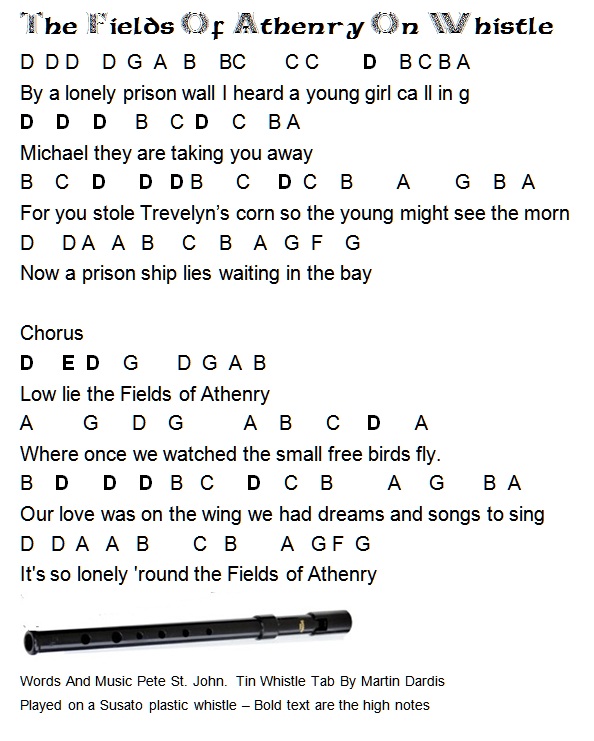 P.E. Please send on completed challenge chart for Active School Challenge. Also I would love to see some pictures that show you completing the activities. These may be included in our application for our flag. Active Home Week TimetableAn aimsirWrite these into a copy and complete using helping words where necessary.                                L	Helping wordsTuep 91Q1(e + f)Q2 (a-e)Q3 – Q7 (c + d)Wedp92 Q1,2,4,6,8,10ThurP 93 Q1,3,5 (f), 6 (e), 7(b), 11,12,13FriP94 Q 1-8Dé Luain (Mon) Dé Máirt (Tue)Dé Céadaoin (Wed)Déardaoin (Thurs)Dé hAoine (Fri)Dé Sathairn (Sat)Dé Domhnach (Sunar maidin (in the morning)sa tráthnóna (in the afternoon)san óiche (at night)beidh an aimsir ag dul i bhfeabhas (weather will be improving)beidh an aimsir ag dul in olcas (weather will be getting worse)beidh sé an-ghaofar (it will be very windy)beidh sé scamallach (it will be cloudy)beidh sé fuar agus scamallach. (it will be cold and cloudy)beidh sé ag stealladh báistí (it will be poring rain)beidh sé tirim (it will be dry)beidh tintreach agus toirneach (there will be thunder and lightening)beidh sé ag plúchadh sneachta (it will be snowing heavily)beidh brat sneachta ar an talamh (there will be covering of snow on the ground)Dé Luain (Mon) Dé Máirt (Tue)Dé Céadaoin (Wed)Déardaoin (Thurs)Dé hAoine (Fri)Dé Sathairn (Sat)Dé Domhnach (Sunar maidin (in the morning)sa tráthnóna (in the afternoon)san óiche (at night)beidh an aimsir ag dul i bhfeabhas (weather will be improving)beidh an aimsir ag dul in olcas (weather will be getting worse)beidh sé an-ghaofar (it will be very windy)beidh sé scamallach (it will be cloudy)beidh sé fuar agus scamallach. (it will be cold and cloudy)beidh sé ag stealladh báistí (it will be poring rain)beidh sé tirim (it will be dry)beidh tintreach agus toirneach (there will be thunder and lightening)beidh sé ag plúchadh sneachta (it will be snowing heavily)beidh brat sneachta ar an talamh (there will be covering of snow on the ground)Dé Luain (Mon) Dé Máirt (Tue)Dé Céadaoin (Wed)Déardaoin (Thurs)Dé hAoine (Fri)Dé Sathairn (Sat)Dé Domhnach (Sunar maidin (in the morning)sa tráthnóna (in the afternoon)san óiche (at night)beidh an aimsir ag dul i bhfeabhas (weather will be improving)beidh an aimsir ag dul in olcas (weather will be getting worse)beidh sé an-ghaofar (it will be very windy)beidh sé scamallach (it will be cloudy)beidh sé fuar agus scamallach. (it will be cold and cloudy)beidh sé ag stealladh báistí (it will be poring rain)beidh sé tirim (it will be dry)beidh tintreach agus toirneach (there will be thunder and lightening)beidh sé ag plúchadh sneachta (it will be snowing heavily)beidh brat sneachta ar an talamh (there will be covering of snow on the ground)Dé Luain (Mon) Dé Máirt (Tue)Dé Céadaoin (Wed)Déardaoin (Thurs)Dé hAoine (Fri)Dé Sathairn (Sat)Dé Domhnach (Sunar maidin (in the morning)sa tráthnóna (in the afternoon)san óiche (at night)beidh an aimsir ag dul i bhfeabhas (weather will be improving)beidh an aimsir ag dul in olcas (weather will be getting worse)beidh sé an-ghaofar (it will be very windy)beidh sé scamallach (it will be cloudy)beidh sé fuar agus scamallach. (it will be cold and cloudy)beidh sé ag stealladh báistí (it will be poring rain)beidh sé tirim (it will be dry)beidh tintreach agus toirneach (there will be thunder and lightening)beidh sé ag plúchadh sneachta (it will be snowing heavily)beidh brat sneachta ar an talamh (there will be covering of snow on the ground)Dé Luain (Mon) Dé Máirt (Tue)Dé Céadaoin (Wed)Déardaoin (Thurs)Dé hAoine (Fri)Dé Sathairn (Sat)Dé Domhnach (Sunar maidin (in the morning)sa tráthnóna (in the afternoon)san óiche (at night)beidh an aimsir ag dul i bhfeabhas (weather will be improving)beidh an aimsir ag dul in olcas (weather will be getting worse)beidh sé an-ghaofar (it will be very windy)beidh sé scamallach (it will be cloudy)beidh sé fuar agus scamallach. (it will be cold and cloudy)beidh sé ag stealladh báistí (it will be poring rain)beidh sé tirim (it will be dry)beidh tintreach agus toirneach (there will be thunder and lightening)beidh sé ag plúchadh sneachta (it will be snowing heavily)beidh brat sneachta ar an talamh (there will be covering of snow on the ground)Dé Luain (Mon) Dé Máirt (Tue)Dé Céadaoin (Wed)Déardaoin (Thurs)Dé hAoine (Fri)Dé Sathairn (Sat)Dé Domhnach (Sunar maidin (in the morning)sa tráthnóna (in the afternoon)san óiche (at night)beidh an aimsir ag dul i bhfeabhas (weather will be improving)beidh an aimsir ag dul in olcas (weather will be getting worse)beidh sé an-ghaofar (it will be very windy)beidh sé scamallach (it will be cloudy)beidh sé fuar agus scamallach. (it will be cold and cloudy)beidh sé ag stealladh báistí (it will be poring rain)beidh sé tirim (it will be dry)beidh tintreach agus toirneach (there will be thunder and lightening)beidh sé ag plúchadh sneachta (it will be snowing heavily)beidh brat sneachta ar an talamh (there will be covering of snow on the ground)Dé Luain (Mon) Dé Máirt (Tue)Dé Céadaoin (Wed)Déardaoin (Thurs)Dé hAoine (Fri)Dé Sathairn (Sat)Dé Domhnach (Sunar maidin (in the morning)sa tráthnóna (in the afternoon)san óiche (at night)beidh an aimsir ag dul i bhfeabhas (weather will be improving)beidh an aimsir ag dul in olcas (weather will be getting worse)beidh sé an-ghaofar (it will be very windy)beidh sé scamallach (it will be cloudy)beidh sé fuar agus scamallach. (it will be cold and cloudy)beidh sé ag stealladh báistí (it will be poring rain)beidh sé tirim (it will be dry)beidh tintreach agus toirneach (there will be thunder and lightening)beidh sé ag plúchadh sneachta (it will be snowing heavily)beidh brat sneachta ar an talamh (there will be covering of snow on the ground)Dé Luain (Mon) Dé Máirt (Tue)Dé Céadaoin (Wed)Déardaoin (Thurs)Dé hAoine (Fri)Dé Sathairn (Sat)Dé Domhnach (Sunar maidin (in the morning)sa tráthnóna (in the afternoon)san óiche (at night)beidh an aimsir ag dul i bhfeabhas (weather will be improving)beidh an aimsir ag dul in olcas (weather will be getting worse)beidh sé an-ghaofar (it will be very windy)beidh sé scamallach (it will be cloudy)beidh sé fuar agus scamallach. (it will be cold and cloudy)beidh sé ag stealladh báistí (it will be poring rain)beidh sé tirim (it will be dry)beidh tintreach agus toirneach (there will be thunder and lightening)beidh sé ag plúchadh sneachta (it will be snowing heavily)beidh brat sneachta ar an talamh (there will be covering of snow on the ground)Dé Luain (Mon) Dé Máirt (Tue)Dé Céadaoin (Wed)Déardaoin (Thurs)Dé hAoine (Fri)Dé Sathairn (Sat)Dé Domhnach (Sunar maidin (in the morning)sa tráthnóna (in the afternoon)san óiche (at night)beidh an aimsir ag dul i bhfeabhas (weather will be improving)beidh an aimsir ag dul in olcas (weather will be getting worse)beidh sé an-ghaofar (it will be very windy)beidh sé scamallach (it will be cloudy)beidh sé fuar agus scamallach. (it will be cold and cloudy)beidh sé ag stealladh báistí (it will be poring rain)beidh sé tirim (it will be dry)beidh tintreach agus toirneach (there will be thunder and lightening)beidh sé ag plúchadh sneachta (it will be snowing heavily)beidh brat sneachta ar an talamh (there will be covering of snow on the ground)Dé Luain (Mon) Dé Máirt (Tue)Dé Céadaoin (Wed)Déardaoin (Thurs)Dé hAoine (Fri)Dé Sathairn (Sat)Dé Domhnach (Sunar maidin (in the morning)sa tráthnóna (in the afternoon)san óiche (at night)beidh an aimsir ag dul i bhfeabhas (weather will be improving)beidh an aimsir ag dul in olcas (weather will be getting worse)beidh sé an-ghaofar (it will be very windy)beidh sé scamallach (it will be cloudy)beidh sé fuar agus scamallach. (it will be cold and cloudy)beidh sé ag stealladh báistí (it will be poring rain)beidh sé tirim (it will be dry)beidh tintreach agus toirneach (there will be thunder and lightening)beidh sé ag plúchadh sneachta (it will be snowing heavily)beidh brat sneachta ar an talamh (there will be covering of snow on the ground)Dé Luain (Mon) Dé Máirt (Tue)Dé Céadaoin (Wed)Déardaoin (Thurs)Dé hAoine (Fri)Dé Sathairn (Sat)Dé Domhnach (Sunar maidin (in the morning)sa tráthnóna (in the afternoon)san óiche (at night)beidh an aimsir ag dul i bhfeabhas (weather will be improving)beidh an aimsir ag dul in olcas (weather will be getting worse)beidh sé an-ghaofar (it will be very windy)beidh sé scamallach (it will be cloudy)beidh sé fuar agus scamallach. (it will be cold and cloudy)beidh sé ag stealladh báistí (it will be poring rain)beidh sé tirim (it will be dry)beidh tintreach agus toirneach (there will be thunder and lightening)beidh sé ag plúchadh sneachta (it will be snowing heavily)beidh brat sneachta ar an talamh (there will be covering of snow on the ground)Dé Luain (Mon) Dé Máirt (Tue)Dé Céadaoin (Wed)Déardaoin (Thurs)Dé hAoine (Fri)Dé Sathairn (Sat)Dé Domhnach (Sunar maidin (in the morning)sa tráthnóna (in the afternoon)san óiche (at night)beidh an aimsir ag dul i bhfeabhas (weather will be improving)beidh an aimsir ag dul in olcas (weather will be getting worse)beidh sé an-ghaofar (it will be very windy)beidh sé scamallach (it will be cloudy)beidh sé fuar agus scamallach. (it will be cold and cloudy)beidh sé ag stealladh báistí (it will be poring rain)beidh sé tirim (it will be dry)beidh tintreach agus toirneach (there will be thunder and lightening)beidh sé ag plúchadh sneachta (it will be snowing heavily)beidh brat sneachta ar an talamh (there will be covering of snow on the ground)Activity 1Activity 2TuesdayPDST Beyond the Classroom Catching Part 1https://vimeo.com/412274551Joe Wicks workoutWednesdayPDST Beyond the Classroom Catching Part 2https://vimeo.com/412280738Create your own obstacle course.ThursdayPDST Beyond the Classroom Catching Part 3https://vimeo.com/412282658Active housework (15 minutes)FridayCombine your favourite activities from the above videos2km walk/run with your familyGaeilgeBéarlaGaeilgeBéarlabogmildálainn / deaslovely / nicetehotdrochlábad dayfuarcoldag taitneamhshininggrianmharsunnyag spalpadh anuasbeating downscamallachcloudyag cur báistí rainingfliuchwetag séideadhblowingtirimdryag cur sneachtasnowinggaofarwindyag plúchadh sneachtasnowing heavily (blizzard)ceomharfoggystoirmstormgriansunfiáinwildscamallcloudtoirneachthunderbáisteach / fearthainnraintintreachlightninggaothwindtornádótornadoceofoghairicínhurricanesiocfrostcrith talúnearthquakesneachtasnowsúnámaítsunamileac oighiricedóiteán foraoiseforest firebogha báistírainbowtonn teasaheatwave